Publicado en Madrid el 04/06/2018 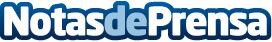 Ziran gestionará la comunicación de Ezviz en EspañaLa agencia diseñará la estrategia en medios, redes sociales y con influencers de empresa de diseño y desarrollo de cámaras de seguridad y action cameras, apenas desembarcada en nuestro paísDatos de contacto:Francisco Diaz637730114Nota de prensa publicada en: https://www.notasdeprensa.es/ziran-gestionara-la-comunicacion-de-ezviz-en Categorias: Nacional Comunicación Marketing E-Commerce Ciberseguridad Consumo Dispositivos móviles http://www.notasdeprensa.es